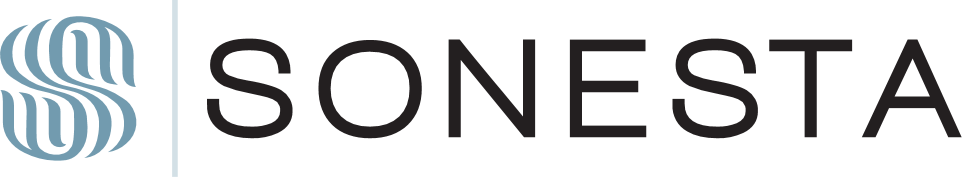            Hilton Head Island, South Carolina59th Alabama Asphalt Pavement AssociationConventionMay 17-20, 2018Delegate/Spouse/Child- Childs AgeCompany:Delegate/Spouse/Child- Childs AgeCompany:Delegate/Spouse/Child- Childs AgeCompany:Delegate/Spouse/Child- Childs AgeCompany:Delegate$750.00$Spouse/Guest Fee$ 450.00$Young Adult (18-20)$ 150.00$Child (17-Under)$  75.00$Golf $ 150.00$TotalCheck  Enclosed   or   Invoice$Forward to: AAPAPO Box 70396Montgomery AL  36107No Refunds after May 11, 2018Fax 334-834-5537E-mail: alapa@bellsouth.net